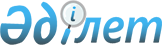 О внесении изменения и дополнения в постановление Правительства Республики Казахстан от 14 октября 2000 года N 1527Постановление Правительства Республики Казахстан от 7 марта 2003 года N 226

      В соответствии с подпунктом 5) пункта 1 
 статьи 21 
 Закона Республики Казахстан от 16 мая 2002 года "О государственных закупках" Правительство Республики Казахстан постановляет:




      1. Внести в 
 постановление 
 Правительства Республики Казахстан от 14 октября 2000 года N 1527 "О некоторых вопросах дорожной отрасли" (САПП Республики Казахстан, 2000 г., N 442, ст. 490) следующие изменение и дополнение:



      1) 


(утратил силу - N 1414 от 29.12.2004 г.)





      2) дополнить пунктом 4-1 следующего содержания:



      "4-1. Определить Республиканское государственное предприятие "Казахавтодор" Комитета развития транспортной инфраструктуры Министерства транспорта и коммуникаций Республики Казахстан поставщиком работ по текущему ремонту, содержанию и озеленению автомобильных дорог республиканского значения, закупка которых имеет важное стратегическое значение.". 


<*>






      Сноска. В пункт 1 внесены изменения - постановлением Правительства РК от 29 декабря 2004 г. 


 N 1414 


 .






      2. Настоящее постановление вступает в силу со дня подписания.


      

Премьер-Министр




      Республики Казахстан


					© 2012. РГП на ПХВ «Институт законодательства и правовой информации Республики Казахстан» Министерства юстиции Республики Казахстан
				